МИНИСТЕРСТВО ЗДРАВООХРАНЕНИЯ РОССИЙСКОЙ ФЕДЕРАЦИИПИСЬМО
от 31 октября 2017 г. N 25-0/10/1-7122Министерство здравоохранения Российской Федерации во исполнение пункта 3 поручения Заместителя Председателя Правительства Российской Федерации А.В. Дворковича от 17 октября 2017 г. N АД-П12-7000 направляет для сведения, использования в работе, доведения до заказчиков представленную Аналитическим центром при Правительстве Российской Федерации письмом от 25 сентября 2017 г. N 01-03/2207 информацию о средневзвешенных ценах на медицинские изделия, включенные в перечень медицинских изделий одноразового применения (использования) из поливинилхлоридных пластиков, происходящих из иностранных государств, в отношении которых устанавливаются ограничения допуска для целей осуществления закупок для обеспечения государственных и муниципальных нужд, утвержденный постановлением Правительства Российской Федерации от 5 февраля 2015 г. N 102 (с изменениями, внесенными постановлением Правительства Российской Федерации от 14 августа 2017 г. N 968), согласно приложению.В соответствии с пунктом 3 Методики расчета начальной (максимальной) цены контракта на поставку медицинских изделий, включенных в перечень медицинских изделий одноразового применения (использования) из поливинилхлоридных пластиков, происходящих из иностранных государств, в отношении которых устанавливаются ограничения допуска для целей осуществления закупок для обеспечения государственных и муниципальных нужд, утвержденный постановлением Правительства Российской Федерации от 5 февраля 2015 г. N 102, утвержденной приказом Минздрава России и Минпромторга России от 4 октября 2017 г. N 759н/3450 (зарегистрирован Минюстом России 26 октября 2017 г., регистрационный N 48705) (далее - Методика), при расчете средневзвешенной цены медицинских изделий, включенных в перечень (), для заключения контрактов на их поставку в 2017 году, расчетным периодом является 2015 год, при этом коэффициент И соответствует уровню инфляции, установленному Федеральным законом от 19 декабря 2016 г. N 415-ФЗ "О федеральном бюджете на 2017 год и на плановый период 2018 и 2019 годов" (в редакции Федерального закона от 1 июля 2017 г. N 157-ФЗ "О внесении изменений в Федеральный закон "О федеральном бюджете на 2017 год и на плановый период 2018 и 2019 годов").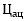 На основании вышеизложенного в прилагаемой информации представлены также средневзвешенные цены на медицинские изделия, включенные в перечень, с учетом коэффициента И, равного 3,8 процента.Н.А. ХОРОВАПриложениеИНФОРМАЦИЯ О СРЕДНЕВЗВЕШЕННЫХ ЦЕНАХ НА МЕДИЦИНСКИЕ ИЗДЕЛИЯ, ВКЛЮЧЕННЫЕ В ПЕРЕЧЕНЬ МЕДИЦИНСКИХ ИЗДЕЛИЙ ОДНОРАЗОВОГО ПРИМЕНЕНИЯ (ИСПОЛЬЗОВАНИЯ) ИЗ ПОЛИВИНИЛХЛОРИДНЫХ ПЛАСТИКОВ, ПРОИСХОДЯЩИХ ИЗ ИНОСТРАННЫХ ГОСУДАРСТВ, В ОТНОШЕНИИ КОТОРЫХ УСТАНАВЛИВАЮТСЯ ОГРАНИЧЕНИЯ ДОПУСКА ДЛЯ ЦЕЛЕЙ ОСУЩЕСТВЛЕНИЯ ЗАКУПОК ДЛЯ ОБЕСПЕЧЕНИЯ ГОСУДАРСТВЕННЫХ И МУНИЦИПАЛЬНЫХ НУЖД, УТВЕРЖДЕННЫЙ ПОСТАНОВЛЕНИЕМ ПРАВИТЕЛЬСТВА РОССИЙСКОЙ ФЕДЕРАЦИИ ОТ 5 ФЕВРАЛЯ 2015 Г. N 102 (С ИЗМЕНЕНИЯМИ, ВНЕСЕННЫМИ ПОСТАНОВЛЕНИЕМ ПРАВИТЕЛЬСТВА РОССИЙСКОЙ ФЕДЕРАЦИИ ОТ 14 АВГУСТА 2017 Г. N 968)NНаименование медицинского изделияКод вида медицинского изделияНаименование вида медицинского изделияСредневзвешенная цена без учета коэффициента И (руб.)Средневзвешенная цена с учетом коэффициента И (руб.)1. Устройства для переливания крови, кровезаменителей и инфузионных растворов1. Устройства для переливания крови, кровезаменителей и инфузионных растворов1. Устройства для переливания крови, кровезаменителей и инфузионных растворов1. Устройства для переливания крови, кровезаменителей и инфузионных растворов1. Устройства для переливания крови, кровезаменителей и инфузионных растворов1устройства для переливания инфузионных растворов и кровезаменителей (ПР)136330набор базовый для внутривенных вливаний16,6917,192устройства для переливания инфузионных растворов и кровезаменителей (ПР)131850фильтр для инфузионной системы внутривенных вливаний617,69641,163устройства для переливания инфузионных растворов и кровезаменителей (ПР)131660набор для удлинения магистрали для внутривенных вливаний48,1950,024устройства для переливания инфузионных растворов и кровезаменителей (ПР)131880зажим для инфузионной системы внутривенных вливаний, с калиброванной круговой шкалой55,8757,995устройства для переливания инфузионных растворов и кровезаменителей (ПР)114090набор для внутривенных вливаний из несорбирующего материала198,28205,816устройства для переливания инфузионных растворов и кровезаменителей (ПР)167580набор для внутривенных вливаний с подогревом192,60199,917устройства для переливания крови, компонентов крови и кровезаменителей (ПК)145570набор для переливания крови24,7825,728устройства для переливания крови, компонентов крови и кровезаменителей с микрофильтром (ПК с микрофильтром)145570набор для переливания крови217,10225,359устройства для переливания крови, компонентов крови и кровезаменителей с микрофильтром (ПК с микрофильтром)145530фильтр для переливания крови217,10225,352. Контейнеры для заготовки, хранения и транспортирования донорской крови и ее компонентов2. Контейнеры для заготовки, хранения и транспортирования донорской крови и ее компонентов2. Контейнеры для заготовки, хранения и транспортирования донорской крови и ее компонентов2. Контейнеры для заготовки, хранения и транспортирования донорской крови и ее компонентов2. Контейнеры для заготовки, хранения и транспортирования донорской крови и ее компонентов10контейнеры для заготовки, хранения и транспортирования донорской крови и ее компонентов без гемоконсервантов (сухие), однокамерные (1000 мл)408,77424,3011контейнеры для заготовки, хранения и транспортирования донорской крови и ее компонентов без гемоконсервантов (сухие), однокамерные (300 - 450 мл)60,3162,6012контейнеры для заготовки, хранения и транспортирования донорской крови и ее компонентов без гемоконсервантов (сухие), двухкамерные101,95105,8213контейнеры для заготовки, хранения и транспортирования донорской крови и ее компонентов с гемоконсервантом, однокамерные144260набор для донорской крови, однокамерный278,33288,9114контейнеры для заготовки, хранения и транспортирования донорской крови и ее компонентов с гемоконсервантом, двухкамерные144270набор для донорской крови, двухкамерный359,45373,1115контейнеры для заготовки, хранения и транспортирования донорской крови и ее компонентов с гемоконсервантом, трехкамерные144320набор для донорской крови, трехкамерный539,60560,1016контейнеры для заготовки, хранения и транспортирования донорской крови и ее компонентов с гемоконсервантом, четырехкамерные144300набор для донорской крови, четырехкамерный706,19733,0317контейнеры для заготовки, хранения и транспортирования донорской крови и ее компонентов с гемоконсервантом178820набор для донорской крови, педиатрический344,49357,5818контейнеры для заготовки, хранения и транспортирования донорской крови и ее компонентов с интегрированным лейкоцитарным фильтром144320набор для донорской крови, трехкамерный2 500,172 595,1819контейнеры для заготовки, хранения и транспортирования донорской крови и ее компонентов с интегрированным лейкоцитарным фильтром178820набор для донорской крови, педиатрический2 368,232 458,2220контейнеры для заготовки, хранения и транспортирования донорской крови и ее компонентов с интегрированным лейкоцитарным фильтром144300набор для донорской крови, четырехкамерный2 500,172 595,1821контейнеры для заготовки, хранения и транспортирования донорской крови и ее компонентов с интегрированным лейкоцитарным фильтром144310набор для донорской крови, пятикамерный2 640,532 740,8722контейнеры для заготовки, хранения и транспортирования донорской крови и ее компонентов с интегрированным лейкоцитарным фильтром144290набор для донорской крови, многокамерный2 640,532 740,8723контейнеры полимерные для глубокой заморозки (криоконсервирования) компонентов донорской крови145490контейнер для хранения или культивирования крови/тканей3 589,613 726,0224контейнеры полимерные для глубокой заморозки (криоконсервирования) компонентов донорской крови169870контейнер для криохранения образцов ИВД, стерильный3 589,613 726,0225устройства для удаления лейкоцитов из донорской крови и ее компонентов731,91759,7226устройства для удаления лейкоцитов из плазмы донорской крови322610фильтр для системы афереза, для плазмы729,93757,6727устройства для удаления лейкоцитов из плазмы донорской крови (прикроватный)322610фильтр для системы афереза, для плазмы688,93715,113. Расходные материалы для аппаратов искусственной вентиляции легких3. Расходные материалы для аппаратов искусственной вентиляции легких3. Расходные материалы для аппаратов искусственной вентиляции легких3. Расходные материалы для аппаратов искусственной вентиляции легких3. Расходные материалы для аппаратов искусственной вентиляции легких28контур дыхательный для аппарата искусственной вентиляции легких275820контур дыхательный анестезиологический, одноразового использования920,69955,6829контур дыхательный для аппарата искусственной вентиляции легких185610контур дыхательный аппарата искусственной вентиляции легких, одноразового использования648,52673,1630фильтр дыхательный для аппарата искусственной вентиляции легких218750тепло/влагообменник/ бактериальный фильтр, нестерильный143,44148,8931фильтр дыхательный для аппарата искусственной вентиляции легких324650тепло/влагообменник/ бактериальный фильтр, стерильный123,38128,0732фильтр дыхательный для аппарата искусственной вентиляции легких318730фильтр бактериальный для медицинских газов, нестерильный, одноразового использования99,62103,4133фильтр дыхательный для аппарата искусственной вентиляции легких322250фильтр бактериальный для медицинских газов, стерильный, одноразового использования115,85120,2534увлажнитель для аппарата искусственной вентиляции легких173070увлажнитель дыхательных смесей без подогрева1 056,401 096,5435соединитель/коннектор/переходник для аппарата искусственной вентиляции легких185640переходник для аппарата искусственной вентиляции легких234,86243,7836соединитель/коннектор/переходник для аппарата искусственной вентиляции легких327640коннектор трубки/маски дыхательного контура, стерильный217,21225,4637соединитель/коннектор/переходник для аппарата искусственной вентиляции легких165140соединитель для дыхательного контура, одноразового использования245,89255,2338соединитель/коннектор/переходник для аппарата искусственной вентиляции легких151450коннектор Y-образный для дыхательного контура, одноразового использования201,65209,3139соединитель/коннектор/переходник для аппарата искусственной вентиляции легких327610коннектор трубки/маски дыхательного контура, нестерильный, одноразового использования204,60212,3740влагосборник для аппарата искусственной вентиляции легких185620влагосборник аппарата искусственной вентиляции легких, одноразового использования304,64316,224. Расходные материалы для аппаратов донорского плазмафереза/тромбоцитафереза4. Расходные материалы для аппаратов донорского плазмафереза/тромбоцитафереза4. Расходные материалы для аппаратов донорского плазмафереза/тромбоцитафереза4. Расходные материалы для аппаратов донорского плазмафереза/тромбоцитафереза4. Расходные материалы для аппаратов донорского плазмафереза/тромбоцитафереза41набор/сет расходных материалов для сбора плазмы методом высокоскоростного центрифугирования по технологии HS2 597,272 695,9742набор/сет расходных материалов для сбора плазмы методом перекрестной фильтрации на вращающемся мембранном фильтре2 079,242 158,2543колокол для аппарата донорского плазмафереза1 499,621 556,6144контейнер с антикоагулянтом ACD-A для аппарата донорского плазмафереза145450раствор для консервирования крови, содержащий антикоагулянт535,85556,2145контейнер с антикоагулянтом цитрат натрия 4% для аппарата донорского плазмафереза145450раствор для консервирования крови, содержащий антикоагулянт326,95339,3746набор контейнеров для аппарата донорского плазмаферезанабор контейнеров для аппарата донорского плазмафереза, однокамерный393,58408,5447набор контейнеров для аппарата донорского плазмаферезанабор контейнеров для аппарата донорского плазмафереза, двухкамерный199,53207,1148набор контейнеров для аппарата донорского плазмаферезанабор контейнеров для аппарата донорского плазмафереза, трехкамерный637,10661,3149комплект магистралей для аппарата донорского плазмафереза262870набор трубок для системы афереза334,30347,0050набор/сет расходных материалов для аппарата донорского тромбоцитафереза16 813,7717 452,6951контейнер с антикоагулянтом для аппарата донорского тромбоцитафереза145450раствор для консервирования крови, содержащий антикоагулянт563,40584,815. Расходные материалы для аппаратов искусственного (экстракорпорального) кровообращения5. Расходные материалы для аппаратов искусственного (экстракорпорального) кровообращения5. Расходные материалы для аппаратов искусственного (экстракорпорального) кровообращения5. Расходные материалы для аппаратов искусственного (экстракорпорального) кровообращения5. Расходные материалы для аппаратов искусственного (экстракорпорального) кровообращения52набор/сет расходных материалов для аппарата искусственного кровообращения187 896,69195 036,7653набор (оксигенатор + магистрали) для аппарата искусственного кровообращения47 072,8448 861,6154оксигенатор для аппарата искусственного кровообращения115610оксигенатор мембранный экстракорпоральный26 396,1327 399,1855оксигенатор для аппарата искусственного кровообращения115570оксигенатор пузырьковый экстракорпоральный26 396,1327 399,1856оксигенатор для аппарата искусственного кровообращения131520оксигенатор мембранный внутрисосудистый--57артериальная канюля армированная для аппарата искусственного кровообращения191600канюля для искусственного кровообращения, артериальная3 207,123 328,9958артериальная канюля армированная педиатрическая для аппарата искусственного кровообращения331910канюля для искусственного кровообращения, педиатрическая4 188,434 347,5959артериальная канюля бедренная, для аппарата искусственного кровообращения191610канюля для искусственного кровообращения, бедренная13 850,4314 376,7560артериальная канюля бедренная, для аппарата искусственного кровообращения111480канюля аортальная2 090,102 169,5261артериальная канюля для аппарата искусственного кровообращения191470канюля для кардиоплегического раствора1 537,181 595,5962артериальная канюля для аппарата искусственного кровообращения228290канюля для коронарных артерий2 228,592 313,2863артериальная канюля для аппарата искусственного кровообращения228320канюля для коронарного синуса8 769,999 103,2564венозная канюля бедренная, для аппарата искусственного кровообращения191610канюля для искусственного кровообращения, бедренная18 750,7619 463,2965венозная канюля бедренная бикавальная, для аппарата искусственного кровообращения191680канюля для искусственного кровообращения, венозная12 522,0912 997,9366венозная канюля для аппарата искусственного кровообращения298290канюля транссептальная для систем искусственного кровообращения3 478,823 611,0267венозная канюля с изменяемым углом для аппарата искусственного кровообращения2 558,522 655,7468гемоконцентратор для аппарата искусственного кровообращения235170гемоконцентратор9 363,819 719,6369дренаж/отсос для аппарата искусственного кровообращения1 795,801 864,0470набор магистралей для аппарата искусственного кровообращения191560набор трубок для системы искусственного кровообращения8 163,028 473,2171набор магистралей для аппарата искусственного кровообращения191800набор трубок для первичного заполнения системы искусственного кровообращения571,40593,1172набор магистралей для аппарата искусственного кровообращения332960коннектор для трубок для системы искусственного кровообращения434,36450,8773насос/головка насоса для аппарата искусственного кровообращения191770насос центробежный для системы искусственного кровообращения16 451,2017 076,356. Мочеприемники и калоприемники6. Мочеприемники и калоприемники6. Мочеприемники и калоприемники6. Мочеприемники и калоприемники6. Мочеприемники и калоприемники74калоприемник однокомпонентный152450калоприемник для колостомы закрытый, однокомпонентный104,43108,4075калоприемник однокомпонентный156410калоприемник для кишечной стомы открытого типа, однокомпонентный102,31106,2076калоприемник двухкомпонентный (в сборе)156420калоприемник для кишечной стомы открытого типа, многокомпонентный262,24272,2177калоприемник двухкомпонентный (в сборе)152460калоприемник для колостомы закрытый, многокомпонентный443,98460,8578калоприемник двухкомпонентный (в сборе)415,65431,4479мешок для калоприемника64,5967,0480пластина для калоприемника221840пластина калоприемника, конвексная155,80161,7281пластина для калоприемника221850пластина калоприемника, плоская109,49113,6582мочеприемник однокомпонентный255030мешок уростомный однокомпонентный120,64125,2283мочеприемник двухкомпонентный200040мешок уростомный многокомпонентный352,97366,3884мешок для мочеприемника152470мочеприемник закрытый неносимый, стерильный33,9235,2185мешок для мочеприемника152440мочеприемник закрытый носимый, нестерильный138,66143,9386мешок для мочеприемника156370мочеприемник со сливным краном без крепления к пациенту, стерильный74,7377,57